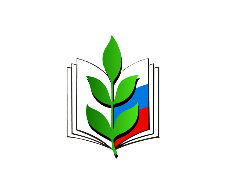 Отчет о «Ходе выполнения коллективного договора в части оплаты труда, социальных гарантий, создание условий и охраны труда за 2016 год»Фесенко Н.Д. заведующую ДОО, сообщила, что «Общие положения» коллективного договора выполняются полностью, все решения по работе организации принимаются с учетом мнения профкома. Соблюдаются  сторонами принципы сотрудничества, уважения интересов друг друга, равноправия, стремления достигать компромиссных решений;Раздел «Регулирование трудовых отношений и непосредственно связанных с ними отношений» выполняется полностью, трудовой договор с работниками заключается в двух экземплярах в письменной форме, каждый из которых подписывается работодателем и работником; трудовые отношения при поступлении на работу между работодателем и работником оформляется в двух экземплярах и хранится у каждой из сторон (ст.67 ТКРФ); увеличение учебной нагрузки воспитателя в течении учебного года по сравнению с учебной нагрузкой, оговоренном в трудовом договоре производятся только по взаимному согласию сторон. Раздел «Профессиональная подготовка, переподготовка и повышение квалификации работников» выполняется полностью,  - в детском саду на курсы переподготовки съездило 6 человек (по плану), аттестовалось за 2016 год 3 человека;-    повышается квалификация педагогических работников не реже, чем один раз в три года;-   предоставляются гарантии и компенсации работникам, совмещающим работу с обучением в учреждениях высшего, среднего профессионального образования при получении ими образования соответствующего уровня впервые;-    организовывается проведение аттестации педагогических работников в соответствии с Положением о порядке аттестации педагогических работников государственных и муниципальных учреждений и по ее результатам устанавливать работникам соответствующие полученным квалификационным категориям разряды оплаты труда со дня вынесения решения аттестационной комиссией.Раздел «Высвобождение работников и содействие их трудоустройству» выполняется полностью, за период  2016 года работников по сокращению штатов не увольняли. Не используемых помещений для сдачи в аренду не имеем. Раздел «Рабочее время и время отдыха» выполняется. - соблюдется  режим рабочего времени;- своевременно составляется и доводится до сведения работников график сменности;- наличие ненормированного рабочего дня;- предоставляется  перерыв для отдыха и питания в течение рабочего дня (смены) от 30 минут до 1 часа;- своевременно составляется график отпусков и доводится  до сведения работников;- соблюдается очередность предоставления ежегодных оплачиваемых отпусков с учетом мнения профкома;- предоставляются  ежегодные оплачиваемые отпуска беременным женщинам, несовершеннолетним и инвалидам;- в соответствии с Приложением № 8 к коллективному договору воспользовались 2 человека дополнительным оплачиваемым отпуском за ненормированный рабочий день;- в соответствии с п. 4.20. Раздел 4 «Рабочее время и время отдых труда» воспользовались правом на дополнительный отпуск – 7 человек, работу во вредных или тяжелых условиях труда (по оценке условий труда);- предоставляются  отгулы  или повышенная  оплата труда за работу в нерабочие праздничные дни;Раздел «Оплата и стимулирование труда» выполняется полностью. - оплата труда работников осуществляется на основе Единой тарифной сетки по оплате труда работников организаций бюджетной сферы и утвержденного штатного расписания, а с 29.01.2015 года было принято новое Положение об оплате труда, и с этого момента оплата труда производилась согласно новому Положению;- заработная плата выплачивалась работникам регулярно, за каждый текущий месяц, не реже каждые полмесяца в денежной форме;- средняя заработная плата в организации –14 665; количество человек ее получающих – 48;- минимальная заработная плата – 9 204, количество человек ее получающих – 25;- количество работников - 25,  которым производится доплата до МРОТ;- доплата за совмещение профессий – 3 чел;-  размер повышения оплаты труда за работу в ночное время –  - %; -  размер повышения оплаты труда за работу в дневное время –  вредные – 3 чел / 10 – 12 % и тяжелые  условия труда, работу в сверхурочное время, женщинам при разделении рабочего дня на части (перерыв более 2-х часов) и т. д;- работодатель извещает работника о составных частях заработной платы в письменной форме.Раздел «Дополнительные гарантии и компенсации, предоставляемые работникам» выполнен полностью. - работникам, которые обучаются заочно, были предоставлены дополнительные отпуска с сохранением среднего заработка. Во время проведения медицинских осмотров за работниками сохранялся средний заработок по месту работы, медицинские осмотры проводились за счет средств работодателя;- работодатель в соответствие с «Положением об отраслевой системе оплаты труда работников» ежемесячно выплачивает каждому работнику за выслугу лет (стаж)**при выслуге лет от 1 до 5 лет –  6 человек - 5 %*при выслуге лет от 5 до 10 лет – 10 человек – 10 %*при выслуге лет от 10 до 20 лет – 12 человек – 15 %*при выслуге лет от 20 и выше – 20 человек – 20 %педагогам за квалификационную категорию (категоричность)*высшая квалификационная категория – 4 человека – 0,15 %*первая квалификационная категория – 13 человек – 0,10 %- в соответствии с п. 6.9.2. Раздел 6: «Дополнительные гарантии и компенсации, предоставляемые работникам» работодатель ежемесячно выплачивает наставникам, закрепленным за работниками из числа молодежи за проводимую работу в размере 100 рублей и молодым специалистам доплата в размере 10 % оклада в течение года;- работникам, награжденными ведомственными наградами ежемесячно выплачивается в размере 1 500 рублей к зарплате  (1 человек) «Почетный работник народного образования», ежемесячно выплачивается в размере 0, 075 % от оклада (1 человек) «Почетная грамота Министерства образования и науки Российской Федерации»;- работникам, награжденными профсоюзными наградами ежемесячно выплачивается в размере  500 рублей к зарплате грамота Общероссийского Профсоюза образования;- работникам, награжденными профсоюзными наградами ежемесячно выплачивается в размере  400 рублей к зарплате грамота Президиума Краснодарской краевой организации;- работникам, награжденными профсоюзными наградами ежемесячно выплачивается в размере  200 рублей к зарплате грамота территориальной районной организации Профсоюза;- Сузик С.А. председатель ПК, учреждение ежегодно отчисляет в первичную профсоюзную организацию денежные средства в размере 30 % от фонда удержания профсоюзных средств на проведение культурно – массовой и физкультурно – оздоровительной работы;- организация оказала материальную помощь в размере 5 000 рублей на юбилей – день рождения, рождение ребенка, смерть близких, болезнь работника;- педагогическим работникам выплачивается денежная компенсация на книгоиздательскую продукцию и периодические издания в размере 100 руб;- предусматриваются меры по созданию условий для реализации программ пенсионного обеспечения работников, проведению организационных и информационно-разъяснительных мероприятий по содержанию пенсионной реформы;-  предоставляются гарантии и компенсации молодым работникам в период обучения в учебных заведениях среднего и высшего профессионального образования.Фесенко Н.Д. зав. ДОО, сообщила, что раздел «Условия и охрана труда» выполнен полностью. - созданы безопасные условия труда для работников;- проведена оценка условий труда (аттестация рабочих мест), в её состав была включена  председатель ПК Слынько С.А.;- создана и действует комиссия по охране труда, в её состав входит председатель ПК Слынько С. А.;Сузик С. А. председатель ПК, регулярно проводились инструктажи по ОТ;- работники обеспечены нормативными справочными материалами по ОТ за счет учреждения; - финансирование мероприятий по охране труда запланировано:  272 877,96 тыс. руб. (не менее 2% от ФОТ или 0,7% предусмотренных на эксплуатационные расходы), выделено  272 877,96 тыс. рублей;- аттестация рабочих мест – из 35   рабочих мест аттестовано 35, информирование работников о результатах аттестации рабочих мест;- проведено  обучение  и проверка  знаний по охране труда работников организации в сроки, установленные нормативно-правовыми актами по охране труда;-  проводится прохождение медосмотра при приеме на работу, периодических медосмотров;- своевременно  выдаётся  спецодежда, СИЗ, моющие и другие средства в соответствии с отраслевыми нормами профессий и должностей (100 % обеспеченности);- обеспечен ремонт, стирка, суши, обеззараживание и восстановление защитных свойств   спец. одежды,  спец. обуви;- предоставляется работникам, занятым на работах с вредными, тяжелыми условиями труда гарантии и компенсации;- обеспечиваются условия и охрана труда женщин, молодежи;- обеспечивается контроль за состоянием  условий и охраны труда, выполнение соглашения по охране труда.Сузик С.А. председатель ПК, сообщила, что раздел «Гарантии профсоюзной деятельности» выполнен полностью. создаются  работодателем условия для нормальной деятельности профкома, предоставляется  свободно оплачиваемое время  для исполнения общественных обязанностей;- профком осуществляет контроль за соблюдением трудового законодательства и иных документов;- работодатель предоставляет профкому помещение для проведения собраний, заседаний, хранения документации, проведения оздоровительной и культурно-массовой работы;- работодатель представляет профкому необходимую информацию по любым вопросам труда и социально-экономического развития учреждения.Сузик С. А. председатель ПК, сообщила что, раздел «Контроль над выполнением коллективного договора, ответственность сторон коллективного договора» выполнен полностью. Профком контролирует реализацию плана мероприятий по выполнению коллективного договора и его положений и отчитываются о результатах контроля на общем собрании работников два раза в год; разрабатывается ежегодный план мероприятий по реализации настоящего коллективного договора на текущий год; предоставляется сторонам необходимая информация в целях обеспечения надлежащего контроля над выполнением условий коллективного договора.Кемайкина Е. В. воспитателя, члена профсоюза организации, предложила признать работу профкома удовлетворительной. Маньшина Е.А.  члена ПК, предложила вынести вопрос на голосование.Результаты голосования:«за» – 45 чел, «против»- нет, «воздержались»- нетРЕШИЛИ.-  Работу профкома признать удовлетворительной, Выразить благодарность профкому за проведенную работу.